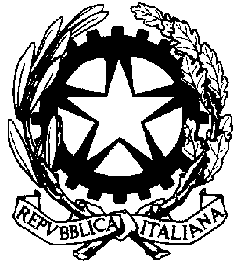 TRIBUNALE DI ALESSANDRIAUDIENZA DEL  18/05/2020 FILTRO (REALE)GIUDICE Dr.  BARALLA  		                     	AULA N.N. RGNRIMPUTATOORAANNOTAZIONI710/17 rgnrOMISSIS09.00FILTRO1285/15 rgnrOMISSIS (dal 9.3.2020)09.00Est. Prescriz.6204/2016 rgnrOMISSIS09.00FILTRO951/17 rgnrOMISSIS09.15FILTRO2380/2018 rgnrOMISSISFILTRO77/18 rgnrOMISSIS9.30FILTRO3218/17 rgnrOMISSIS (dal 13.3.2020)9.45Es. imp. e Discussione4425/16 rgnrOMISSIS (dal 17.4.2020)11.00es. imp. e discussione136/15 rgnrOMISSIS (dal 27.4.2020)12.15Discussione5850/17 rgnrOMISSIS Art. 660 c.p.(già fissata per il 18.5.2020)13.00Formalizzazione patteggiamento